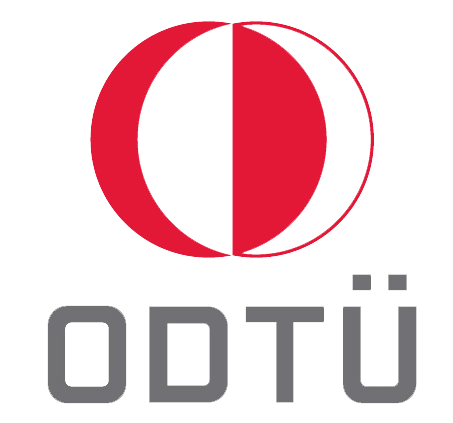 ORTADOĞU TEKNİK ÜNİVERSİTESİANKARAORTADOĞU TEKNİK ÜNİVERSİTESİ YG HAVA YALITIMLI METAL MAHFAZALI MODÜLER HÜCRE ALIM ŞARTNAMESİYAPI İŞLERİ VE TEKNİK DAİRE BAŞKANLIĞIŞUBAT 2019ORTADOĞU TEKNİK ÜNİVERSİTESİ YG HAVA YALITIMLI  METAL MAHFAZALI MODÜLER HÜCRE ALIM ŞARTNAMESİ1.      Konu ve KapsamBu Şartname Ortadoğu Teknik Üniversitesine 1 adet Yük Ayırıcılı Giriş Çıkış Hücresi ve 1 adet “ Yük Ayırıcı + Sigorta” Birleşiği Transformatör Koruma Hücresinin alınması için uyulması gereken esasları düzenlemektedir. 2.     	İlgili Yayınlar  	Bu Şartnameye göre yapılacak projelendirme,  TEDAŞ Türkiye Elektrik Dağıtım A.Ş. Genel Müdürlüğünce yayınlanan ve yürürlükteki TEDAŞ-MLZ/95-007.E numaralı “YG HAVA YALITIMLI METAL MAHFAZALI MODÜLER ANAHTARLAMA VE KONTROL DÜZENLERİ TEKNİK ŞARTNAMESİ”nde belirtilen usul ve esaslar doğrultusunda yapılacaktır.3.	Teknik ŞartlarHücreler kampüs genelindeki mevcut sisteme yedek olarak alındığından, hücrelerin, Mevcut trafo binalarında bulunan modüler hücrelerle yan yana kullanabilme şartlarını sağlaması gerekmektedir. İstenildiği takdirde Mevcut sistemde kullanılan modüler hücrelerle ilgili yer gösterimi İdarece yapılacaktır.Yük Ayırıcılı Giriş Çıkış Hücresinin yük ayırıcısı motorlu olacaktır. “ Yük Ayırıcı + Sigorta” Birleşiği Transformatör Koruma Hücresinin sigortaları 1000 kVA transformatöre uygun seçilecektir.4.	Kabul DeneyleriMalzemeler fabrikasında hazır olduktan sonra yüklenici tarafından İdareye bildirim yapılacak ve malzeme kabul deneyleri TEDAŞ Türkiye Elektrik Dağıtım A.Ş. Genel Müdürlüğünce yayınlanan ve yürürlükteki TEDAŞ-MLZ/95-007.E numaralı “YG HAVA YALITIMLI METAL MAHFAZALI MODÜLER ANAHTARLAMA VE KONTROL DÜZENLERİ TEKNİK ŞARTNAMESİ”nde belirtilen şartlarla İdaremiz görevlendirilecek personeller refakatinde fabrikada yapılacaktır. Malzeme kabul deneyleri yapılmadan malzemeler teslim alınmayacaktır.5.	Teslimat	Modüler hücrelerin teslimatı, Ortadoğu Teknik Üniversitesi Üniversiteler Mahallesi Dumlupınar Bulvarı No:1 06800 ÇANKAYA / ANKARA adresinde ki kampüste İdarece gösterilecek yere yapılacaktır. İstenilirse teslimat yeri İdaremizce gösterilecektir.6	İşin Süresi	Sözleşmenin imzalanmasından itibaren 60(Altmış) gün içerisinde malzemeler teslim edilecektir. 7.	GarantiMalzemelerin teslimini müteakip yüklenici tarafından temin edilen malzemeler en az 2 yıl süre ile imalatçı firma garantisi altında olacaktır. EK:TEDAŞ-MLZ/95-007.E numaralı “YG HAVA YALITIMLI METAL MAHFAZALI MODÜLER ANAHTARLAMA VE KONTROL DÜZENLERİ TEKNİK ŞARTNAMESİ                                                                                                    İbrahim ERSOY                                                                                                        Elektrik İşletme Müdür. V